24.11.2021r.Dzień dobry. Oto lekcje na dzień dzisiejszy.1. Temat: Wyrazy z trudnościami ortograficznymiUzupełnij wyrazy. Napisz Ó lub Um…chadr…tkr….tkipr…g…semkabr…dnymr…wkagr…byg…rniktr…dny2.Zajęcia rozwijające kreatywność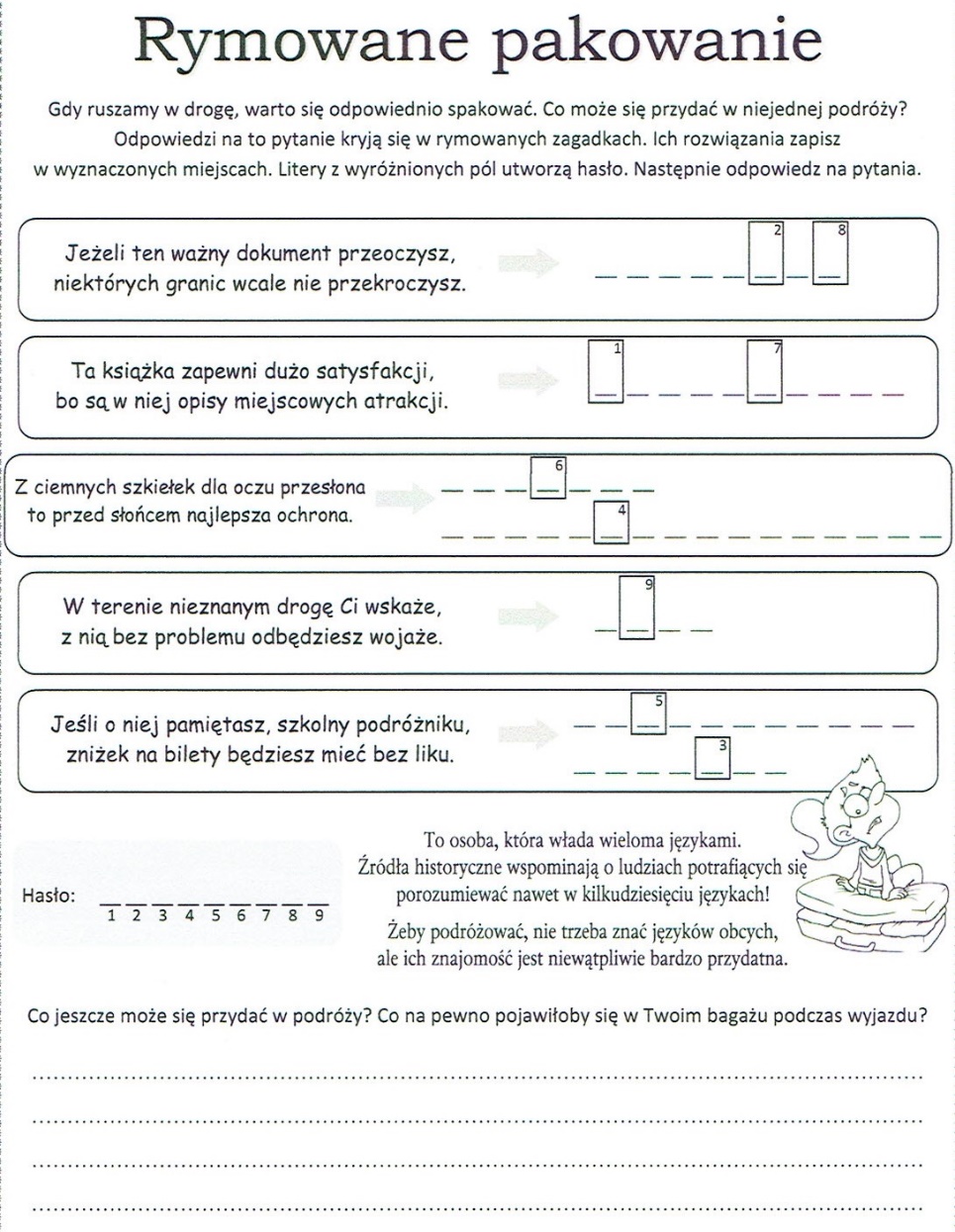 3. Temat : Gra w państwa , miasta .Proszę wpisać do tabeli jak najwięcej nazw : Państw , Miast , Zwierząt , Zawodów , Imion , Rzeczy , Roślin na literę P .Zajęcia SITemat: Usprawnianie układu przedsionkowego i proprioceptywnego. W leżeniu na brzuchu: masaż pleców, rąk i nóg dziecka piłkami o różnym stopniu sprężystości i zróżnicowanej fakturze ruchem turlania i sprężynowania. Zabawy w przepychanie i siłowanie: dziecko i rodzic (lub rodzeństwo) stykają się plecami, nogami, ramionami lub dłońmi (na zmianę) i próbują się zepchnąć z np. koca. Kto zostaje zepchnięty, ten przegrywa.Hipoterapia.Obrysuj konia po kropkach.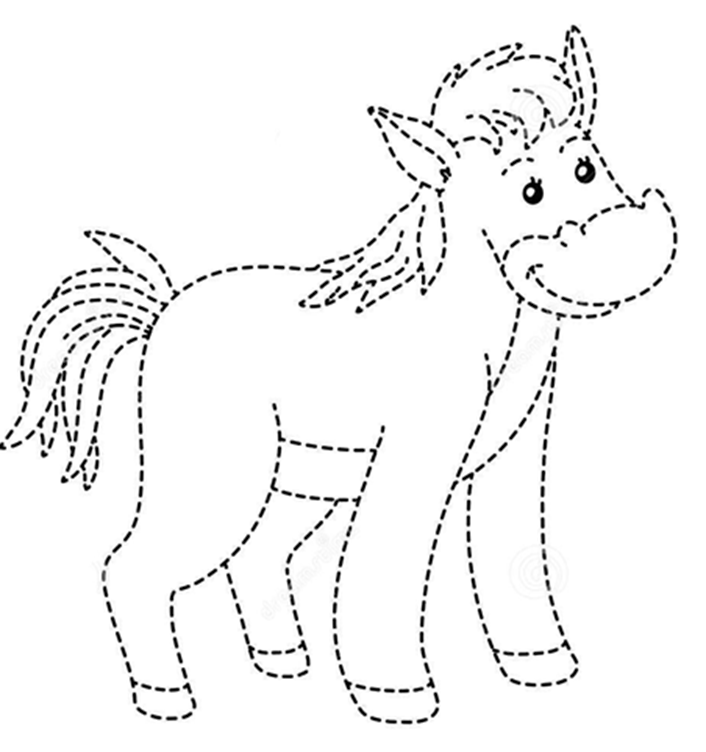 4.  WF  Temat: Co to jest wskaźnik BMI? Jak go obliczyć? Zasady zdrowego odżywiania i stylu życia.Posłuchaj co na temat wskaźnika BMI opowiada dietetyk :https://www.youtube.com/watch?v=t-NatIJfvIsOblicz swój wskaźnik BMI i zobacz w jakiej jesteś formie:http://www.oblicz-bmi.pl/?gclid=CjwKCAiAv_KMBhAzEiwAs-rX1LKnA65iCZ8PSSLIe75gLsvnx4bdrfmyhEc9whTn-XIK0iAb-wIvkxoClEcQAvD_BwEWiemy co to jest BMI wiemy jak go obliczyć  To teraz przyszedł czas abyśmy dowiedzieli się o najważniejszych zasadach zdrowego stylu życia i zasad zdrowego odżywiania :10 zasad zdrowego stylu życia:https://www.youtube.com/watch?v=nd7cIKM-fSY&t=15s10 zasad zdrowego odżywiania:https://www.youtube.com/watch?v=DF4znGEcBPUMam, nadzieję że przedstawiony materiał zaciekawił Was  i zaczniemy lub będziemy kontynuować zdrowy styl życia i wprowadzimy zasady zdrowego odżywiania. Jest to bardzo ważne w dzisiejszych czasach bo zdrowie jest najważniejsze Do zobaczenia w szkole Anna Ciemny6. Temat: Prezentujemy siebieNapisz o sobieNazywam się……………………………………………..Mieszkam w ……………………………………..Urodziłem się …………………………………Moi rodzice mają na imię………………………………………………Moim ulubionym  zajęciem  jest………………………Mój przyjaciel nazywa się………………………………………………W domu pomagam rodzicom……………………………………………………………7. Temat Mandale z liściJesień powoli zbliża się ku końcowi, ale nadal jeszcze mieni się przepięknymi barwami kolorowych liści, które inspirują do kreatywnego działania. Dzisiaj mam dla Was bardzo prosty i uroczy pomysł. Wystarczy nazbierać podczas jesiennego spaceru listki i owoce jarzębiny, a następnie stworzyć z nich kompozycję na papierowym talerzyku. Potrzebne będą:papierowy talerzyk jeżeli nie macie może być koło wycięte z grubszego papieruliście i owoce jarzębinyklej Praca polega na stworzeniu symetrycznej, okrągłej kompozycji z liści i owoców jarzębiny – czyli mandali. Tworzenie mandali niezwykle wycisza i uspokaja. Oto przykład pracy:.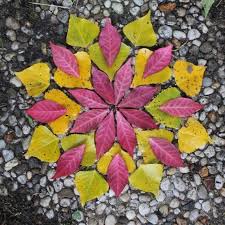 PaństwoMiastoZwierzęZawódImięRzeczRoślinaPunkty